ЗАДАЧА ЗА САМОСТОЯТЕЛНА РАБОТАПО ТЕХНОЛОГИИ И ПРЕДПРИЕМАЧЕСТВО - 6 класТЕХНОЛОГИИ- БЪЛГАРСКА ШЕВИЦАПроектирате мотив на българска шевица.Моделът се чертае върху квадратна мрежа- тетрадките за домашна работа.Прилагате заданието към портфолиото си.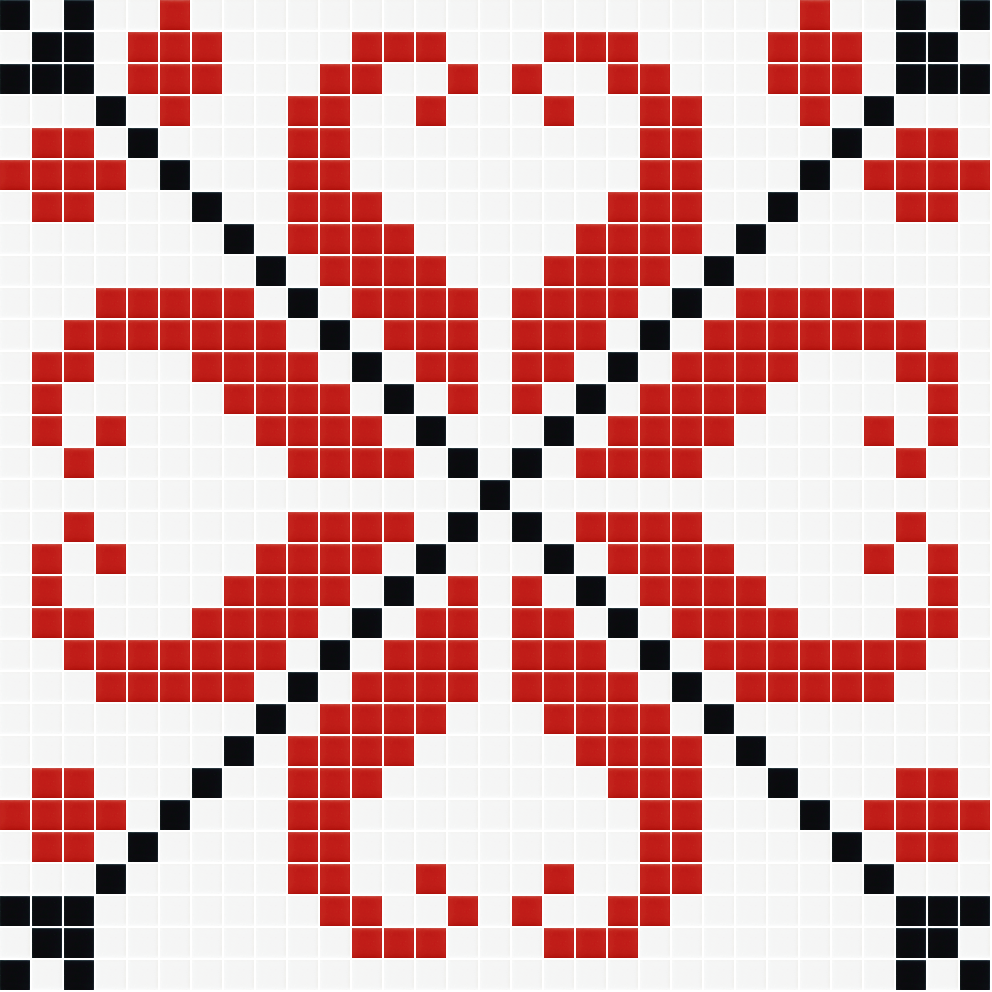 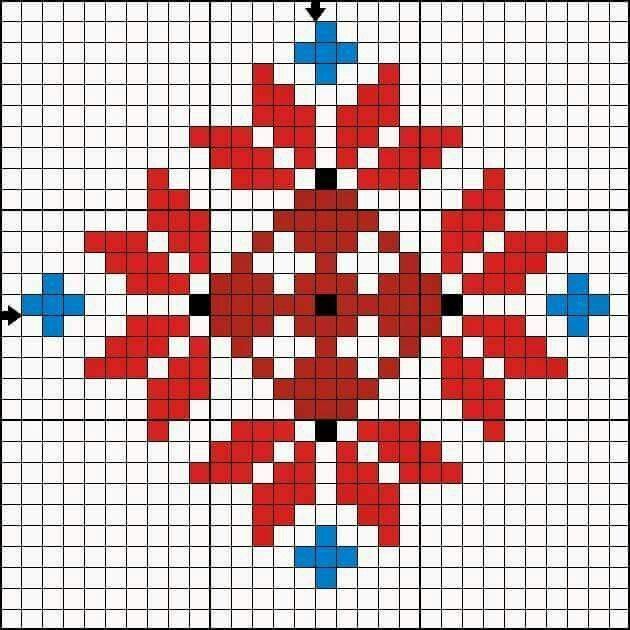 Преподавател: Г.Муратова